ETHICS GUIDANCEETHICAL CONSIDERATIONS IN RESEARCH INVOLVING SOCIAL MEDIA BACKGROUNDSocial media are communication tools that allow users to share information and communicate online. The content they create may be publicly available, or access may be restricted to specific individuals or members of a group or community. Examples of social media platforms include Facebook, Twitter, Weibo, blogging sites (e.g. Wordpress), video sites (e.g. YouTube), online messaging services (e.g. WhatsApp), online dating services (e.g. OK Cupid, Grindr), discussion forums etc.Social media platforms hold vast quantities of naturally occurring data or can be used to access large groups of individuals in order to elicit data. This provides researchers with an opportunity to gather data that would have taken time and resource to obtain. However, there is a responsibility to ensure that how this data is obtained and reused conforms to the highest possible ethical standards.There are 2 main types of social media data:Researcher-generated data - Using social media as a platform for researchers access large groups of participants to gather information through a variety of standard research methods such as questionnaires, focus groups etc.User-generated content – harvesting naturally occurring data which includes:content users create (e.g. a comment, Tweet, video, blog post etc.)data that records users’ engagement with content and other users (e.g. likes, shares, retweets, followers, friends etc.)other user data that is collected by the social media company possibly without the user being aware e.g. location data.In all cases where social media data is being used for research purposes, ethical approval must be gained prior to collecting and analysing data.Social media users are defined as human participants if you are observing them or using their data for research purposesMost social media data is defined as personally identifiable data under the General Data Protection Regulation.A) RESEARCHER GENERATED DATAResearchers and Participants must be made fully aware that social media/network can have blurred boundaries regarding privacy.   It is the responsibility of the researcher to ensure that participants are aware that, although every effort will be made to restrict visibility, it could potentially be accessible to a much wider audience and once uploaded it remains a permanent traceable online record, even if you choose to later delete.RecommendationsKeep personal and professional networking material separate.  Do not accept ‘friend’ requests from participants.Limit personal information both your own and that of participants; never publically post private phone number, email or addresses.Be aware that social networking sites update their services and privacy settings; as such, you must also be vigilant to check your own privacy settings.Researchers must not allow the data collected to be used for any other purpose than the research indicated.Do not upload images without the express consent of participants.   Before participants agree they must be made fully aware that although you will take every care to restrict access this is not 100% guaranteed and could be viewed by a wider audience.Communication should remain professional at all times relating only to the research.B) USER-GENERATED CONTENT1) GENERAL GUIDANCEDue to the complex and evolving nature of social media platforms, it is not possible to provide strict rules regarding the ethical use of social media data. However, a number of organisations and networks have published more general guidelines and frameworks for assessing the ethical issues related to research using social media data, which the University Ethics Sub-committee recommends for further reading. For example:AOIR Association of Internet Researchers (2012). Ethical decision-making and Internet research 2.0: Recommendations from the AoIR ethics working committee. Available at: http://aoir.org/reports/ethics2.pdfBritish Psychological Association (2017).  Ethics Guidelines for internet-mediated research. Available at: https://www.bps.org.uk/sites/www.bps.org.uk/files/Policy/Policy%20-%20Files/Ethics%20Guidelines%20for%20Internet-mediated%20Research%20%282017%29.pdf ESRC	(n.d.) Internet-mediated research. Available	at: http://www.esrc.ac.uk/funding/guidance-for-applicants/research-ethics/frequently- raised-topics/internet-mediated-research/Townsend L. and Wallace C. (2016). Social Media Research: a guide to Ethics. Available at: www.dotrural.ac.uk/socialmediaresearchethics.pdfZevenbergen. B et al	(2016).	Networked Systems Ethics. Available at: http://networkedsystemsethics.net/index.php?title=Networked_Systems_EthicsThis guidance is based upon these documents.There are many grey areas in social media research. Researchers should contact their Faculty Ethics Committee should they need advice on a specific research project.Framework for addressing ethical considerations in social media research (Adapted from Townsend and Wallace, 2016)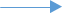 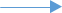 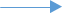 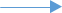 2) IS IT LEGAL?Before conducting any research using social media data it is important for the researcher to familiarise themselves with the Terms and Conditions of the social media platform to identify if there is a clause on how data may be accessed by third parties (including researchers), and make sure that what they are proposing to do is allowed by the site. Terms and Conditions of social media platforms change regularly, so researchers need to make sure that their understanding is up to date.If using a third party tool to access social media data, the researcher should also ensure that the tool is compliant with the Terms and Conditions of the social media platform.Other legal considerations include those related to:Data Protection (i.e. if you are storing and processing potentially identifiable social media data);Intellectual Property (i.e. copyright on posts and images you may wish to reproduce).Social Media and the EU General Data Protection Regulation (GDPR) (NB. Other laws may apply to research undertaken outside the EU)Identifiable and potentially identifiable social media data is subject to regulations set out in the GDPR, and an appropriate legal basis for the processing of personal data must be identified Social media data is still potentially identifiable even if user names have been removed.Information Commissioner’s Office (regulators of Data Protection in UK)“There are many examples of big data analytics that do involve processing personal data, from sources such as social media….where personal data is being used, organisations must ensure they are complying with their obligations.If personal data is fully anonymised, it is no longer personal data. In this context, anonymised means that it is not possible to identify an individual from the data itself or from that data in combination with other data, taking account of all the means that are reasonably likely to be used to identify them...The issue is not about eliminating the risk of re-identification altogether, but whether it can be mitigated so it is no longer significant...Organisations using anonymised data need to be able demonstrate that they have carried out this robust assessment of the risk of re-identification, and have adopted solutions proportionate to the risk.”(ICO, 2014)3) IS IT HIGH QUALITY RESEARCH?There are many tools available that allow for social media data to be quickly analysed and reported, without much consideration of research methods or integrity. Like all research conducted by staff and students of the University, social media research must meet standards of research quality and integrity appropriate to the discipline of the researcher.Researchers are also advised to consider the methodological and ethical implications of using platforms and tools that do not enable the researcher’s full understanding of the methods used to collect, analyse and report social media data.The researcher should carefully consider how they are going to engage with social media platforms, i.e. it may be unwise to use a pre-existing personal account, so setting up a new account may be required. The researcher should assess their own role within the research to determine if/how the role of researcher differs from any pre-existing social media dialogue or roles.4) ARE THE SOCIAL MEDIA POSTS PUBLIC OR PRIVATE?A significant area of debate relates to whether social media posts should be classified as public or private. As argued by the British Psychological Association (2013) whether a post should be perceived as public or private largely depends upon the specific online context, and – importantly – it is the likely perception of the social media user that is paramount.“Whether posts are perceived to be public or private impacts upon whether informed consent should be sought from social media users, however it has no impact upon whether ethical approval should be sought.All research involving social media data must be ethically approved prior to data being collected and analysed.”Researchers should consider whether the potentially unwitting participants have a reasonable expectation of privacy, for example:Users of a ‘private’ Facebook group might reasonably expect that their posts are only visible to a restricted number of people and are therefore not ‘public’ – to enter the group without the knowledge or consent of moderators and/or users would be deceptionTwitter users using a #hashtag to make their Tweets more visible are more likely to consider their posts ‘public’Users of a public discussion forum on a topic with limited general interest may reasonably expect that only a small number of people are likely to view the posts – they therefore may not perceive them as publicWhen assessing the public/private nature of online spaces it’s important to take into account that people’s perceptions vary, and not all social media users have a good understanding of how accessible their content is to others.5) WHAT IS THE POTENTIAL FOR HARM AS A RESULT OF THE RESEARCH?As with all research, the potential vulnerability of participants and the sensitivity of the topic need to be considered.Researchers using social media are at a disadvantage in that they have no direct contact with the populations they are observing. It is therefore difficult to assess the potential vulnerability of participants. If you suspect that data originates from a potentially vulnerable user, including under 18s, the data should be removed from the dataset or appropriate measures should be put in place to gain appropriate informed consent for use of the data, including parental consent where appropriate. If engaging with participants online, where it may be difficult to establish the age of the participant, consideration should be given to steps that may be taken to verify the participants’ age, and researchers must carefully consider the legal and ethical dimensions of involving participants under the age of 18.Research involving sensitive topics, or topics with an increased likelihood of harvesting sensitive data, has a higher risk of causing harm to the social media users, people depicted in social media posts (e.g. people that are named, appear in photos etc), researchers and/or third parties. It should be noted that under the GDPR certain types of sensitive personal data are classified as ‘special categories’ of personal data and specific requirements apply when processing them.Inflammatory and offensive content is not uncommon on social media, and comments made in the heat of the moment may cause significant harm if they re-surface or are drawn attention to. The potential of social media research to draw attention to posts and/or individuals that may otherwise have been lost in a crowd should be considered in relation to how such attention may risk harm.It should be noted that the researcher also has a duty of care to report concerns such as abusive or threatening behaviour online via the appropriate channels.As with all research, the sensitivity of the topic impacts upon ethical decision making, but in projects involving social media data special attention should be paid to how users interact with these platforms, how this may be different from interaction in a research setting or face to face, and what the implications are for conducting ethical research.The timing of the research is also an issue to be considered in terms of the potential harm to participants. Researching ‘live’, current social media activity is likely to have a greater potential for harm; for example, due to a greater likelihood of individuals being identifiable, and a greater risk of altering the behaviour of the participants such as discouraging or changing their use of a particular social media platform. If a researcher intends to analyse current social media activity in their research, then their ethics application should address these issues thoroughly, including consideration of why it is necessary to research current, rather than inactive, discussions.Some types of social media research involve collecting ‘live’ social media data as it is generated by users in response to particular types of events e.g. natural disasters, the specific details of which are unlikely to be known at the time of the ethics application. Due to the need to react quickly to live events, it may not be possible for the ethics application to be specific about the particular activity, but should indicate the type of events that the researcher intends to research, and give in depth consideration to the type of data that may be used, issues of anomymisation, consent, risk and sensitivity, the type of analysis to be conducted, and when/how findings are to be published (i.e. immediate publication online; delayed publication in academic journal).The higher the risk of potential harm the research poses, the more complex it becomes to address issues of appropriate consent and anonymisation, and the increased demand there is on the researcher to address these issues thoroughly.6) IS INFORMED CONSENT REQUIRED?Assuming consent is not being used as the legal basis for the processing of personal data according to the GDPR (in which case GDPR-compliant consent MUST be obtained), an assessment of the public/private nature of the post will impact upon whether informed consent should be sought and, if so, who from. As stated by the British Psychological Association (2013):“Where it is reasonable to argue that there is likely no perception and/or expectation of privacy (or where scientific/social value and/or research validity considerations are deemed to justify undisclosed observation), use of research data without gaining valid consent may be justifiable.”Whether informed consent is needed or not does not impact upon the need to get ethical approval. The ethics application should explain decision making with respect to whether or not to gain informed consent.Observation of online public spacesAs with all research involving observation of public space it is recognised that it is often infeasible and unnecessary to gain the consent of all that may be observed. However, if researchers are observing individuals in public places then unless consent is gained “specific individuals should not be identified, explicitly or by implication, in any reporting of the research, other than public figures acting in their public capacity (as in reporting a speech by a named individual, for example)”. This aligns with recommendations in a number of social media research ethics guidelines. In such cases, if appropriate anonymisation is used (see section 7 below) then it may be appropriate to argue that consent is not required.Observation of online spaces that may be perceived as not fully public by social media usersIn cases where social media users may perceive their posts as not fully public, it may be necessary to gain appropriate consent. What is appropriate will depend on the nature of the research in question. For example, if the social media data is likely to be perceived by users as fairly public, the research is low risk, and the analysis is at the population level and no users will be identified, it may be appropriate to check that the terms and conditions of the platform state that the users have agreed to explicitly allow research use of data and/or to get consent from a gatekeeper (e.g. forum moderator, group administrator). However, relying on the fact that users have agreed to the terms and conditions of the platform can be problematic as many users report not having read the terms and conditions properly.The less public the data, the higher risk the research and/or the more individual the analysis becomes, the more it will be necessary to consider how to gain informed consent from gatekeepers and/or individual social media users for:Data harvesting and/or analysis;Quoting or reproducing social media posts;Identification of social media users in publications and tools.In making a decision about how to gain informed consent the following should be considered:Explicit statements on the website or in the terms and conditions of the platformThe perspective of gatekeepers (e.g. forum moderators, group administrators) regarding the social media users’ preferences about the use of their dataThe researcher’s level of engagement with the social media users (i.e. will they observe/analyse data without interacting, or will they engage directly with users?) with respect to consent in participant observation (section 7) The potential harm to the community if they become aware of a researcher observing their  interactions  (see  British  Psychological  Association  (2013)  Principle  3:  Social Responsibility p. 6)Whether the nature of the research means that it is appropriate to engage in covert observation of a non-public space with respect to research involving principled deception (section 6))How practically to gain consent from the appropriate people (e.g. could individuals be directed to a website that contains information about the research? Can consent be gained directly within the platform e.g. via a direct Tweet, Facebook message etc?)Should participants be offered the opportunity to consent (or not) to different things e.g.Having their interactions observed;Being identified in reports and publications;Being directly quoted;Having posts reproduced in publications.The Right to WithdrawThe right to withdraw is complicated in social media research. If a user deletes a comment or account this suggests they do not want others to see it, and this might be interpreted as equivalent to a request to withdraw consent for use of data (whether or not direct consent was obtained).If the researcher collects their data before the post/account is deleted, the researcher may be unaware of the deletion and analyse it alongside other still existing data.It is therefore important to ensure that ethical decision making around reporting social media data takes into account such an eventuality whilst maintaining the integrity of the research, and that researchers consider what they will do if they become aware that there are deleted posts/accounts in their dataset.7) CONFIDENTIALITY AND ANONYMISATIONUnless a researcher seeks explicit consent from a social media user to identify them in the research, steps should be taken to anonymise individuals in publications and other outputs, unless the individual is a public figure acting in a public capacity. This is the case whether the social media data is perceived to be public or private. The need to anonymise applies both to individual social media users, as well as other individuals that they mention or depict in their posts.In the case of photographs of people which have been shared on social media, the researcher should consider whether the person depicted has consented to their photograph been taken and shared. For example, for a stock image of a model, we can assume consent has been gained from the model for taking and reproducing the image – although the researcher may need to check whether the image is protected by copyright. On the other hand, in the case of a photograph of an individual taking part in a protest, we cannot assume the individual has consented to the image being taken and shared, and furthermore its reproduction could cause harm to the individual in some social contexts.Some social media data can be retraced as republishing quotes verbatim can, via search engines, lead straight back to the original location, potentially exposing the identity and profile they originate from.How to anonymise social media dataResearchers should only collect the identifying information that they need to do the research (is the collection of usernames, profile descriptions, profile photos, screenshots of posts, date of birth, location etc. really necessary?).The researcher should consider replacing identifying information (e.g. usernames) at the earliest opportunity. Remember that such datasets are often re-identifiable using the correct techniques, so they should still be treated as though they were identifiable data, and in line with the GDPRIf potentially identifying information (e.g. usernames, locations) needs to be retained in order to conduct the analysis then, unless the researcher has gained consent to identify users in reports, in most cases users should be anonymised in the reporting of research e.g. by using pseudonyms and image editing software such as Photoshop to hide identifying information and images in screenshots.Beyond using pseudonyms and removing identifying information, it is also recommended that if the researcher wants to report direct quotations that they paraphrase the quotation in a way that retains meaning. For higher risk research this should be standard practice. Paraphrasing is used because it is fairly easy to trace the source of direct quotations using a search engine.Anonymisation practices sometimes go against the Terms and Conditions of some platforms e.g. Twitter states ‘Tweets must be given in their original form and attributed to the individual who posted the Tweet’. In such cases careful consideration needs to be given as to what is ethically appropriate.8) DATA STORAGE, SHARING AND RE-USEAs with all research, consideration needs to be given to how to store, share and archive social media datasets. As discussed above, potentially identifiable social media data is regulated under the GDPR, and researchers are advised to follow University of Wolverhampton’s Research Data Management guidelines. The terms and conditions of the relevant social media platform, and if relevant commercial data provider, should also be checked for requirements relating to data storage, sharing and archiving. In the case of contradictory demands, advice can be sought from the Faculty Ethics Committee.Some social media data providers allow researchers to analyse data online, rather than needing to download and store it themselves. If these tools are provided legally and in line with the terms and conditions of the social media platform, they may be a suitable alternative to downloading and storing data. However, such tools are not always transparent in relation to how data are collected, analysed and presented, which can raise separate research integrity and ethical issues as discussed in section 3 above.9) DATA INTERPRETATIONWhen applying for ethical approval the researcher should include detail of how the data is to be interpreted. How does the researcher:account for non-common or dissenting opinions within a large dataset?  recognise ‘trolls’ and should they be counted as data or discounted? (recognising that women are more likely to be trolled online) recognise uncommon ‘spam’ that looks like a comment? account for potential data misrepresentation.attempt to limit unconscious biasIt is common for social media users to be concerned that when their data is used for research purposes that judgements would be made around their posts. For example Tweets which are limited in characters, may result in their meaning being misrepresented. The true sentiment may not come across (e.g. sarcasm). Therefore researchers would be presenting their own interpretation; the same may be true of interviewing, but with social media there is unlikely to be an opportunity to clarifying with participants what they mean.